Freedom of Information Request You requested: “Could you please provide me with information that shows the cost per head of hiring each new member of staff from outside of the Civil Service in the most recent financial year (2014/15)? Could you please also provide me with a breakdown of how these costs are incurred? The breakdown of costs might include - but not be limited to - the following areas:Cost of advertising and use of external recruitment agencies.Cost of sifting applicants and carrying out interviews.Performing pre-employment screening includingBasic security check, verification of identity, immigration status and criminal record.   Supplying equipment to new member of staff, including
Security pass, IT and mobile phone provision. ”I have now been able to consider your request, and I can confirm the following information under section 1 (1) (a) of the Act:
The Attorney General’s Office does not hold this information. The Attorney General’s Office human resources is provided by the Government Legal Department as a shared service. The Attorney General’s Office has a stock of equipment that it provides to staff and does not hold the costs of providing this to entrants from outside the Civil Service since 2014/15.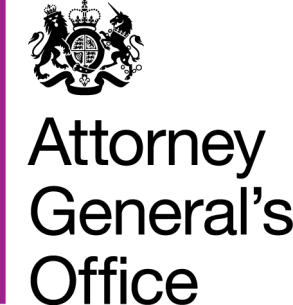 www.gov.uk/agowww.gov.uk/agoFOI|84|15
May 2015